5 Une Seule SantéActivité principale : scénarios 11-12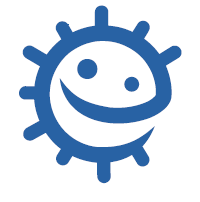 Scénario 11Sophie est ennuyée : son chien Rex est malade ; elle espérait aller se promener avec lui et le voilà qui ne veut plus quitter son panier. Le vétérinaire a diagnostiqué une infection et lui a prescrit des antibiotiques pour 7 jours. Elle mélange les comprimés dans la pâtée du chien et au bout de deux jours, Rex va mieux, joue avec Sophie et elle décide qu’il est guéri et qu’il n’a plus besoin de traitement.•	La décision de Sophie est-elle raisonnable ?•	Quelle conséquence peut avoir cette décision sur Rex, sur la famille, sur l’environnement ?•	Sophie décide de jeter les comprimés non utilisés dans les toilettes. Que vont devenir ces antibiotiques ?•	Qu’aurait dû faire Sophie ?http://www.ecologique-solidaire.gouv.fr/sites/default/files/Théma - Antibiorésistance et environnement.pdfhttps://agriculture.gouv.fr/plan-ecoantibio-2012-2017-lutte-contre-lantibioresistanceScénario 12Un groupe de chercheurs est chargé d’étudier la contamination des cours d’eau par la présence de résidus d’antibiotiques et de bactéries résistantes aux antibiotiques. Les chercheurs réalisent donc des prélèvements d’échantillons d’eau de rivière à différents niveaux de ces cours d’eau : en amont et en aval des villes, et en amont et en aval des fermes d’élevages d’animaux. Ces échantillons font l’objet d’un dosage d’antibiotiques et sont également mis en culture : les bactéries qui se développent  dans ces cultures sont testées pour vérifier leur sensibilité à différents antibiotiques.Peut-on s’attendre à des différences de concentration en antibiotiques dans les échantillons entre les différents lieux de prélèvements ?Pour quelles raisons ?Quels risques la présence des résidus d’antibiotiques pose-t-elle pour l’environnement ?Quels risques présentent à leur tour ces bactéries résistantes présentes dans l’eau des rivières ?Vidéo dessinée sur l’antibiorésistance Mediates Sipibel Vidéo dessinée sur l’utilisation des détergents Mediates Sipibelhttp://www.ecologique-solidaire.gouv.fr/sites/default/files/Théma - Antibiorésistance et environnement.pdfhttps://www.anses.fr/fr/content/la-résistance-aux-antibiotiques-une-problématique-majeure-pour-les-animaux-et-les-humainshttp://adebiotech.org/antibio/liens_utils/ATBR%20GT5%20annexe%202%20connaissances%20GP%20AA%20vf220515.pdf-p3-4